DATE: AUGUST 22, 2022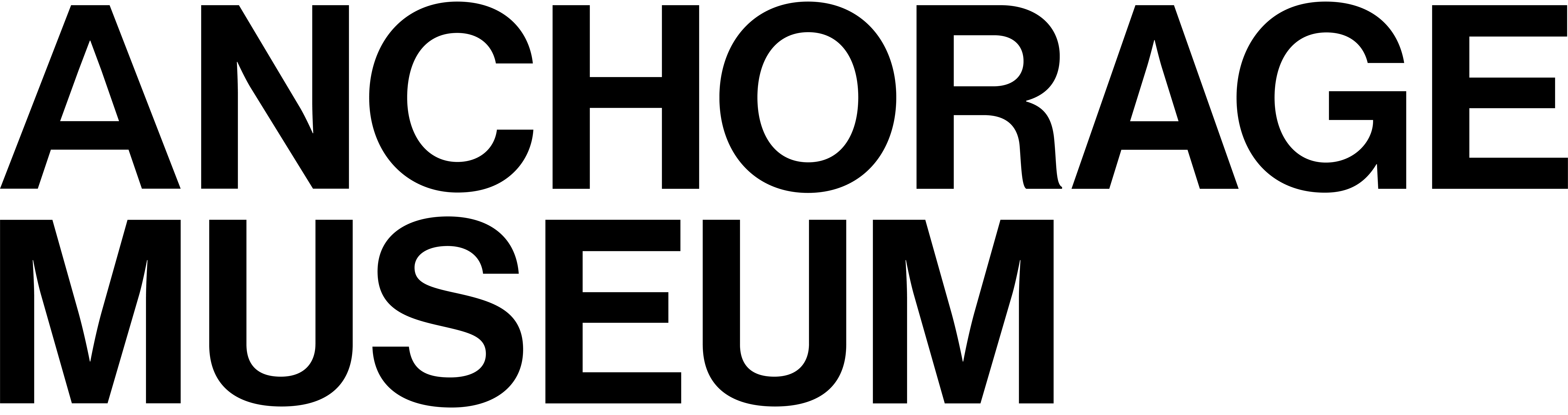 ANCHORAGE MUSEUM 2022 SEPTEMBER - OCTOBER PROGRAMS & EXHIBITIONS SCHEDULE*Media Contact: Zakiya McCummings, 907-929-9227, mpr@anchoragemuseum.orgFor images, email mpr@anchoragemuseum.org or call 907-929-9227.*Information provided below is subject to change. To confirm details and dates, call the museum’s marketing and public relations department at 907-929-9227.NEWS										Page	1SEPTEMBER EVENTS							Page	3OCTOBER EVENTS								Page	4PARTNER PROGRAMS							Page	7THOMAS PLANETARIUM 							Page	8UPCOMING EXHIBITIONS 							Page	12CURRENT EXHIBITIONS 							Page	13PERMANENT EXHIBITIONS							Page	16VISITOR INFORMATION/MUSEUM HOURS				Page	17NEWSWinter Season Hours begin Oct. 1The Anchorage Museum switches to winter season hours Oct. 1, when hours are 10 a.m. to 6 p.m. Tuesday through Saturday, with extended hours through 9 p.m. Fridays; Noon to 6 p.m. Sundays. The museum is closed Mondays through April. Admission is free on the first Friday of the month all year.September Virtual Artist-in-Residence: Jill KaasteenJoin us in September as we share the work of virtual artist-in-residence Jill Kaasteen. Keep an eye out on social media and our blog for weekly blog posts and an Artist Q&A at the end of the month. New Member OrientationNoon to 1 p.m. Saturday, Sept. 17, Meet in Museum LobbyJoin Member Engagement Manager Leah Blair to learn more about the benefits of being an Anchorage Museum member. Get an overview of the Museum, learn about the online calendar, sign in procedures, upcoming events, and more. Free. Open to all membership levels.Teen Climate Communicators  4-5:30 p.m. Wednesdays, Sept. 21 – Dec. 14, Seed Lab, 111 W. 6th Ave, AnchorageThe Anchorage Museum is seeking students grades 9-12 interested in climate change to join the museum’s Teen Climate Communicators. This fall, students are invited to learn and talk about sound and soundscapes and how they affect and connect us to the natural environment. Students will learn through history, science and culture how climate change affects the environmental sounds of Alaska. Applications for Fall 2022 close Sept. 14.Museum Activity Boxes: Community Supported Education BoxesOn sale through Sept. 30 With the museum's Community Supported Education activity boxes, you can bring home hours of hands-on and virtual STEAM activities for toddlers and youth. Each specially curated activity box includes engaging resources and activities that allow you to create an Anchorage Museum experience in your home. Explore themes related to Alaska and the North through hands-on making, experiments, community profiles, and readings. Available for toddler (2-6) or youth (10-14) age groups.The fall activity box theme is water and how it supports Alaska landscapes and life. Sign up for your box by Sept. 30; Details on pickup dates and locations included in confirmation email upon registration. $25 per box, members get a 10% discount. For more information, contact Daniel Chou at dchou@anchoragemuseum.org.Pick Up Dates:Friday, Oct. 14Saturday, Oct. 15Pass the Mic: Opening Celebration6-9 p.m. Friday, Oct. 7, Level 3 galleriesCelebrate contemporary Alaska music and sound art on the opening night of Pass the Mic. Original vocalist and guitarist Witty Youngman opens the evening followed by Alaska singer-songwriter Mossy Kilcher. Included with admission.Witty Youngman is a vocalist and guitarist who has been performing original music since 2012. Born and raised in Arizona, she is currently based in Anchorage, Alaska, and is a descendant of the King Island Inupiat and an enrolled member of the Fort Peck Dakota tribe. Kilcher is the 80-year-old aunt of Jewel and will share inspiring stories and song in two short sets throughout the night. An Evening with Joy Harjo6:30-9 p.m. Sunday, Oct. 9, Auditorium Join performer, musician, and writer Joy Harjo for a special evening of poetry and music in conjunction with the exhibition Pass the Mic and Indigenous Peoples' Day. As a member of the Muscogee Nation, Harjo is the first Native American to hold the position of US Poet Laureate, appointed 2019-2022. Her recent work and activism poetry anthology "When the Light of the World Was Subdued, Our Songs Came Through," contains poetry from more than 160 poets representing nearly 100 Indigenous nations, including voices from Alaska.The event will be livestreamed via Crowdcast for free and made available for one month for online registrants. Space is limited; Registration required. $10 General admission for limited seating. Tickets go on sale Aug. 22 at 10 a.m. Doors open 6 p.m. for general seating. SEPTEMBER EVENTSBlink: Story Time in the Dome10:30-11:30 a.m. Thursday, Sept. 1, Thomas Planetarium	Enjoy storytelling in the Thomas Planetarium. Classic and modern tales come to life in the planetarium’s immersive experience with a live storyteller. Blink engages young children through open-ended play, hands-on workshops, storytelling, art, and science. Best for ages 7 and under. Included with admission.Bank of America Museums on Us10 a.m. to 6 p.m. Saturday, Sept. 3 & Sunday, Sept. 4 Bank of America cardholders enjoy one free museum general admission on the first weekend of the month with BoA credit or debit card and photo ID. Special exhibition fees still apply. BoA cardholders also receive a 10% discount on purchases at the Anchorage Museum Store on this day. No other discounts apply.Urban Harvest: Putting Your Garden to Bed for Winter6-7:30 p.m. Tuesday, Sept. 6, Seed Lab, 111 W. 6th Ave, AnchorageLearn from certified permaculture designer, teacher and regenerative entrepreneur, Saskia Esslinger about how to put your garden to bed for the winter and discuss techniques you can use to give your garden what it needs to thrive next season. Free. Registration recommended.The Anchorage Museum’s Urban Harvest series teaches traditional skills for modern sustainable living. Different topics each month.Blink: Creative Play10:30-11:30 a.m. Thursdays, Sept. 8, 15, 22, 29, Thomas PlanetariumPlay to learn, and learn to play. Blink engages toddlers and their caretakers with drop-in, educator-led programs. Each week focuses on specific topics important for young learners, such as senses, literacy, math, and movement. Best for ages 5 and younger; siblings welcome. Included with museum admission.Member CoLaborative Mornings11 a.m. to noon. Sunday, Sept. 11, CoLabEnjoy morning treats and creative making activities in CoLab, the museum’s all-ages space for collaboration. Available at these membership levels: Family Plus, Family Museum Insider and VIP. Registration required.Interested in upgrading to join the CoLaborative Morning? Call 907-929-9228 for more information. Not a member? Join today.Seeding Repair & Reuse: Hand Stitching 1016:30-8:30 p.m. Wednesday, Sept. 14, Seed Lab, 111 W. 6th Ave, Anchorage Learn to repair the clothing you love by identifying basic stitches and what they mean for garment repair in this in-person textile workshop. Acquire techniques from experts and learn to put them to use. Learn how to open and close seams on a garment lining. Facilitated by artists Amy Meissner and Ming Stephens. Please bring a garment or two in need of repair, even if you aren’t sure it is repairable. Basic repair supplies like needles, thread, and scissors provided; feel free to bring your own. Free; Registration recommended.New Member OrientationNoon to 1 p.m. Saturday, Sept. 17, Meet in Museum LobbyJoin Member Engagement Manager Leah Blair to learn more about the benefits of being an Anchorage Museum member. Get an overview of the Museum, learn about the online calendar, sign in procedures, upcoming events, and more. Free. Open to all membership levels.Teen Climate Communicators  4-5:30 p.m. Wednesdays, Sept. 21 – Dec. 14, Seed Lab, 111 W. 6th Ave, AnchorageThe Anchorage Museum is seeking students grades 9-12 interested in climate change to join the museum’s Teen Climate Communicators. This fall, students are invited to learn and talk about sound and soundscapes and how they affect and connect us to the natural environment. Students will learn through history, science and culture how climate change affects the environmental sounds of Alaska. Applications for Fall 2022 close Sept. 14.Urban Harvest: Sourcing, Splitting, Stacking & Seasoning Firewood6-8 p.m. Tuesday, Sept. 20, Seed Lab, 111 W. 6th Ave, AnchorageFrom campfires to wood stoves, we all need a little warmth in the winter. Gather ‘round the wood pile for an interactive and hands-on lesson on all things firewood. Learn from an expert how to source, split, stack and season your firewood. Discuss what methods keep a woodstove running best and how to keep your tools sharp. Learn to efficiently and safety cut firewood. Free. Registration recommended.The Anchorage Museum’s Urban Harvest series teaches traditional skills for modern sustainable living. Different topics each month.Virtual Artist-in-Residence Talk: Jill Kaasteen4 p.m. Wednesday, Sept. 28, Facebook LiveJoin us for a live studio demo and Q&A with virtual artist-in-residence Jill Kaasteen. Jill answers questions about her art-making practice and do a studio share for those curious to learn more about her process. Audience questions and interaction are encouraged. To attend, RSVP on the Anchorage Museum's Facebook page. OCTOBER EVENTS	Bank of America Museums on Us10 a.m. to 6 p.m. Saturday, Oct. 1 & noon to 6 p.m. Sunday, Oct. 2Bank of America (BoA) cardholders enjoy one free museum general admission on the first weekend of the month with BoA credit or debit card and photo ID. Special exhibition fees still apply. BoA cardholders also receive a 10% discount on purchases at the Anchorage Museum Store on this day. No other discounts apply.Blink: Story Time in the Dome10:30-11:30 a.m. Thursday, Oct. 6 Thomas PlanetariumEnjoy captivating storytelling in the Thomas Planetarium. Classic and modern tales come to life in the planetarium’s immersive experience with a live storyteller. Blink engages young children through open-ended play, hands-on workshops, storytelling, art, and science. Best for ages 7 and under. Included with admission.Member Preview – Pass the Mic & Visitations5-7 p.m. Thursday, Oct. 6, Meet in LobbyMuseum members are invited to get a first look at two exhibitions before they open to the public: Pass the Mic and Visitations. This special preview event includes time to explore the exhibitions, music by local contemporary musicians and fun giveaways. Please note that this event is open and free to current museum members only. No reservations required. For more information or to renew your membership, please contact the membership department at membership@anchoragemuseum.org.Pass the Mic: Opening Celebration6-9 p.m. Friday, Oct. 7, Level 3 galleries Celebrate contemporary Alaska music and sound art on the opening night of Pass the Mic. Original vocalist and guitarist Witty Youngman opens the evening followed by Alaska singer-songwriter Mossy Kilcher. Free.Witty Youngman is a vocalist and guitarist that has been performing original music since 2012. Born and raised in Arizona, she is currently based in Anchorage, Alaska, and is a descendant of King Island Inupiat and an enrolled member of the Fort Peck Dakota tribe. Kilcher is the 80-year-old aunt of Jewel, who will share inspiring stories and song in two short sets throughout the night. VIP Reception with Joy Harjo   5-6 p.m. Sunday, Oct. 9, Muse Restaurant Celebrate performer, musician, and writer Joy Harjo's visit to Alaska with refreshments and informal conversation. Harjo mingle with guests during a portion of the reception in before her 6:30 p.m. presentation. VIP reception tickets include tickets for the evening lecture. $45. Registration required; Limited capacity.An Evening with Joy Harjo6:30-9 p.m. Sunday, Oct. 9, AuditoriumJoin performer, musician, and writer Joy Harjo for a special evening of poetry and music in conjunction with the exhibition Pass the Mic and Indigenous Peoples' Day. As a member of the Muscogee Nation, Harjo is the first Native American to hold the position of US Poet Laureate, appointed 2019-2022. Her recent work and activism poetry anthology "When the Light of the World Was Subdued, Our Songs Came Through," contains poetry from more than 160 poets representing nearly 100 Indigenous nations, including voices from Alaska.Harjo also is the editor of "Living Nations, Living Words: An Anthology of First Peoples Poetry." The companion anthology to "Living Nations, Living Words," this work is her signature Poet Laureate project and is featured in the Anchorage Museum’s "Counter Cartographies: Living the Land" exhibition.The event will be livestreamed via Crowdcast for free and made available for one month for online registrants. Space is limited; Registration required. $10 General admission for limited seating. Tickets go on sale August 22 at 10 a.m. Doors open 6 p.m. for general seating. ABOUT THE SPEAKERIn 2019, Joy Harjo was appointed the 23rd United States Poet Laureate, the first Native American to hold the position. Born in Tulsa, Oklahoma, Harjo is an internationally renowned performer and writer of the Muscogee Nation. She is the author of nine books of poetry, several plays and children’s books, and two memoirs. As a musician and performer, Harjo has produced seven award-winning music albums. Harjo is the recipient of a Guggenheim Fellowship, the New Mexico Governor’s Award for Excellence in the Arts, the Rasmuson United States Artist Fellowship. She is a chancellor of the Academy of American Poets, Board of Directors Chair of the Native Arts & Cultures Foundation, and holds a Tulsa Artist Fellowship. In 2014 she was inducted into the Oklahoma Writers Hall of Fame. Blink: Creative Play10:30-11:30 a.m. Thursdays, Oct. 13, 20, 27 Thomas Planetarium Play to learn, and learn to play. Blink engages toddlers and their caretakers with drop-in, educator-led programs. Each week focuses on specific topics important for young learners, such as senses, literacy, math, and movement. Best for ages 5 and younger; siblings welcome. Included with admission.Member Tour: Seed Lab6-7 p.m. Tuesday, Oct. 18, Seed Lab, 111 W. 6th Ave, Anchorage Seed Lab is a space for programming, residencies, convening, events and exchange, shared with the community and a community of creatives. Come explore the Seed Lab building with an interactive tour led by Seed Lab Manager, Rebecca Pottebaum. Learn about the murals that brighten the outer walls and the initiatives that fuel the inside. Discuss upcoming projects as you check out the podcast studio and photography rooms. Join the tool library and learn about the projects of artists-in-residence. Discover public programs on offer and learn about big picture initiatives in development. Registration required.Open to Family plus, Insider, and VIP level members. Contact membership@anchoragemuseum.org to upgrade or renew your membership. Seeding Repair & Reuse: Costume Exchange and Sewing Workshop4-8 p.m. Wednesday, Oct. 19, Seed Lab, 111 W. 6th Ave, AnchorageCostumes appeal to adults and kids alike, and previously-loved costumes can find new life with adaptations, embellishments or simple repairs. Children wear through and grow out of costumes and clothes as fast as they grew into them, so together we can extend the life of those pieces by trading with others, embellishing items or repairing those outfits that need a fix. Bring costumes and clothes to swap and take home something new, or work on your costume in the company of others. Learn techniques for repair like patching tears, lengthening pants and sleeves, and all-purpose mending for those costumes that need a little TLC. Or, if your ideas just need a little fanciful adaptation, embellish your costumes with provided materials. Facilitated by artists Amy Meissner, Ming Stephens and Jamie Hirano. Free.Please bring to this workshop: One or more costume items to trade, donate or repair. Costume swap will open at 4 p.m; Alteration stations active after 5 p.m. Costume donations welcomed and appreciated. Come early on Oct. 19 or contact Seed Lab at seed@anchoragemuseum.org to arrange a time.PARTNER PROGRAMS	Cook Inlet Historical Society Lecture Series: The Alaska Music Archives – Connections to the Past, Directions for the Future7 p.m. Thursday, Sept. 15, Online via CrowdcastJoin audio engineer and preservationist Kurt Riemann for a discussion about Alaska’s rich music history and the need to conserve and make available irreplaceable historical and cultural audio resources. Learn about the mechanics of preservation, sample audio from incredible performances, and hear a few wild stories lifted from the recordings and the accompanying program material. The mission of the nonprofit Alaska Music Archives (AkMA) is to collect, digitize, document, and catalog historical and new music, as well as record under-represented Alaskan Artists. The collection houses the only copy of many rare master recordings. Every type of Alaskan music is represented dating back to the 1940s including Native Alaskan music, folk, rock, and classical. The 10,000 original recordings to date include reel-to-reels, cassette tapes, CDs, and one-of-a-kind vinyl pressings.ABOUT THE SPEAKERLife-long Alaskan audio engineer and musical artist Kurt Riemann has recorded over 800 albums at his Surreal Studios and countless live performances throughout Southcentral Alaska. He is the Project Director at the Alaska Music Archives, and he produces the Alaska Music Podcast.Alaska Historical Society & Cook Inlet Historical Society Present: History from Dogsled — The Yukon and the Stakes of Telling the Past   7 p.m. Thursday, Oct. 6, In-person in Auditorium; Online via Crowdcast Ask someone from the Lower 48 what they know about the Yukon River, and most will invoke the Klondike gold rush, or perhaps the writing of John McPhee. Even in Alaska, celebrations of extraction frequently overshadow public commemoration of other —  particularly Indigenous — histories. This talk looks at the intertwined, co-dependent lives of people, dogs, and salmon along the nineteenth century Yukon for examples of how to tell more capacious, polyvocal narratives. Explore the stakes of doing so for and about Alaska, a place where the politics of who speaks the past has bearing on present conflicts over land, meaning, and the possibilities of the future. Free and open to the public. Please use the museum’s 7th Avenue entrance. A reception with light refreshments and cash bar is at 6 p.m; Lecture at 7 p.m. A book signing of “Floating Coast: An Environmental History of the Bering Strait” will follow the lecture. This lecture, jointly sponsored by the Alaska Historical Society and the Cook Inlet Historical Society, is part of the Alaska Historical Society’s annual conference. This year’s theme is “Conflicting Visions in Alaska History.” The conference will take place, primarily online but with some in-person events in Anchorage, October 6-8 and 13-15. Environmental historian Bathsheba Demuth is the keynote speaker. The Alaska Historical Society is a non-profit, volunteer-based organization dedicated to the promotion of Alaska history by the exchange of ideas and information, the preservation and interpretation of resources, and the education of Alaskans and others about the state’s history. ABOUT THE SPEAKER Bathsheba Demuth is an Associate Professor of History and Environment and Society at Brown University, where she specializes in the lands and seas of the Russian and North American Arctic. Her interest in the north began when she was 18 and moved to the village of Old Crow in the Yukon, where she spent several years mushing, hunting, fishing, and otherwise learning the ways of the taiga and tundra. Her multiple prize winning first book, “Floating Coast: An Environmental History of the Bering Strait” was named a best book of 2019 by Nature, NPR, Kirkus Reviews, and Library Journal among others. THOMAS PLANETARIUM	Above Alaska12:30 p.m. and 2:30 p.m. daily, Sept. 1-30, Thomas Planetarium Above Alaska takes you to the remote forests and mountains of Alaska to experience a night under the northern lights. Shot in vivid high-resolution 4k full-dome format, the movie features some of the best aurora displays filmed from different locations throughout the state. 35 minutes with live Q&A. $6 plus museum admission. Members receive 50% discount.Private Planetarium Experience4:30-5:30 p.m. daily, Sept. 1-30, Thomas Planetarium & Innovation ZoneEach program is a private, educator-led, interactive experience for groups of 2-6 people aged 7 and older. Includes museum admission for up to 6 participants, a private screening of a planetarium movie, and a hands-on activity.Choose the option that works best for your small group:Interactive Quest – Moon AdventureWith the planetarium movie Capcom Go! The Apollo Story, discover the achievements of the Apollo program and what it took to send humans to the moon. Investigate the future of moon exploration by playing a collaborative, STEM-based game. Assume the role of astronauts living on the moon, researching, and performing experiments. Then, when a moonquake causes significant damage to your life support systems, work as a team to solve a series of challenges to survive.Movie & Making – Investigating LightWith the planetarium movie Seeing, follow a photon’s creation and journey across the galaxy and into a young stargazer’s eye to reveal the wonder of sight. The photon’s journey includes full-dome imagery featuring humanity, landscapes, skyscapes, wildlife and space. Narrated by Neil deGrasse Tyson, PhD, and based on the PBS documentary SIGHT. After the movie, create your own colorful work of art using various color mixing techniques.$80 fee per event. Members receive 50% discount.Rapid Space Shorts6:30 p.m; 7 p.m; 7:30 p.m; 8 p.m; 8:30 p.m. Friday, Sept. 2, Thomas Planetarium These quick planetarium experiences range from constellation tours of the night sky and cruising around the solar system, to learning about light and the aurora borealis. Approximately 15 minutes. Free; ticket required and available at the front desk after 6 p.m.Space Mission: Parker Solar Probe5:30-6:30 p.m. Thursday, Sept. 29, Thomas PlanetariumJoin NASA Solar System Ambassadors in the Thomas Planetarium for an in-person program highlighting the latest in space news. Hear and see updates on current space missions and find out what’s currently visible in the night sky. This month, learn about the Parker Solar Probe. After the program, stay for a Q&A session and discover new astronomy resources.Space Mission is a monthly program series and partnership between the Thomas Planetarium, NASA Solar System Ambassadors, and the Southcentral Alaska Astronomical Society to share space news and mission updates.Recommended for ages 10 and up. $10, includes museum admission; members receive 50% discount. If you have any questions, please contact: planetarium@anchoragemuseum.orgTo Hear the Earth Before the End of the World3:30 p.m. Third Thursdays through October, Thomas PlanetariumImmerse yourself in LaMont Hamilton’s To Hear the Earth Before the End of the World, a rephrasing phrasing of poet Ed Roberson's book, To See the Earth Before the End of the World. This light and sound planetarium experience is organized around elements of air, earth, fire, water, and the aether. Each Third Thursday screening will be a presentation of one of the five segments of this video and sound work. The work includes field recordings Hamilton captured during his research and travels to Alaska, Europe, and North and South America. Drop in at any time throughout free screening to experience this powerful sensory environment. Recommended for 12+. Included with admission; Ticket required and available at the front desk.June 16 – Aether: 2hr 13minJuly 20 – Air: 2hr 05minAug. 17 – Earth: 2hr 35minSept. 14 – Fire: 2hr 13minOct.. 19 – Water: 2hr 22minHalloween: Celestial Origins 3:30 p.m. Tuesdays through Sundays, Oct. 1-31 Thomas PlanetariumDid you know that Halloween is really an astronomical holiday? Learn the history of Halloween and how it fits into the seasons as a ‘cross-quarter day’. Discover the connections between trick-or-treating, costumes, spirits and our mysterious universe. Traverse the night sky and learn what planets, constellations and stars will be out on Halloween. $6 plus museum admission. Members receive 50% discount. Private Planetarium Experience4:30-5:30 p.m. daily, Oct. 1-31, Thomas Planetarium & Innovation Zone Each program is a private, educator-led, interactive experience for groups of 2-6 people aged 7 and older. Includes museum admission for up to 6 participants, a private screening of a planetarium movie, and a hands-on activity.Choose the option that works best for your small group:Interactive Quest – Moon AdventureWith the planetarium movie Capcom Go! The Apollo Story, discover the achievements of the Apollo program and what it took to send humans to the moon. Investigate the future of moon exploration by playing a collaborative, STEM-based game. Assume the role of astronauts living on the moon, researching, and performing experiments. Then, when a moonquake causes significant damage to your life support systems, work as a team to solve a series of challenges to survive.Movie & Making – Investigating LightWith the planetarium movie Seeing, follow a photon’s creation and journey across the galaxy and into a young stargazer’s eye to reveal the wonder of sight. The photon’s journey includes full-dome imagery featuring humanity, landscapes, skyscapes, wildlife and space. Narrated by Neil deGrasse Tyson, PhD, and based on the PBS documentary SIGHT. After the movie, create your own colorful work of art using various color mixing techniques.$80 fee per event. Members receive 50% discount.Cartoons in the Dome: Larry Cat in Space 12:30 p.m. Saturdays & Sundays, Oct. 1-31, Thomas Planetarium Meet Larry, a playful and curious cat who sneaks onto a rocket headed to the moon. In the beginning of the adventure, Larry introduces his human family of sky-watchers, one of whom is leaving soon to conduct research on the moon. Not wanting to miss out, Larry climbs aboard a space plane, and hides. After leaving Earth, the real adventure begins, and Larry experiences surprises and new discoveries along the way. Cartoons in the Dome is a changing monthly planetarium offering exploring art, history, culture, and science. These immersive, full-dome cartoon movies are recommended for families with children. $6 plus museum admission. Members receive 50% discount. Into the Deep 1:30 p.m. Saturdays & Sundays, Oct. 1-31, Thomas Planetarium Dive alongside deep-sea research scientists to learn about marine biology, underwater geology and the history of deep-sea exploration. Traveling in famous historic submersibles, come face-to-face with fascinating underwater creatures such as vampire squid and pelican eels. Discover how diving vessels make these underwater encounters possible. $6 plus museum admission. Members receive 50% discount. Rapid Space Shorts6:30 p.m; 7 p.m; 7:30 p.m; 8 p.m; 8:30 p.m. Friday, Oct. 7, Thomas Planetarium These quick planetarium experiences range from constellation tours of the night sky and cruising around the solar system, to learning about light and the aurora borealis. Approximately 15 minutes. Free; ticket required and available at the front desk after 6 p.m.Space Mission 5:30-6:30 p.m. Thursday, Oct. 27 Thomas Planetarium Join NASA Solar System Ambassadors in the Thomas Planetarium for an in-person program highlighting the latest in space news. Hear and see updates on current space missions and find out what’s currently visible in the night sky. After the program, stay for a Q&A session and discover new astronomy resources.  Space Mission is a monthly program series and partnership between the Thomas Planetarium, NASA Solar System Ambassadors, and the Southcentral Alaska Astronomical Society to share space news and mission updates. Recommended for ages 10 and up. $10, includes museum admission; members receive 50% discount. If you have any questions, please contact: Ooky Spooky Light Show 6:30 p.m. & 7:30 p.m. Fridays, Oct. 14, 21, and 28 Experience Halloween music in a new way as it surrounds and captivates you. Classic and favorite Halloween tunes such as “The Monster Mash,” “Ghostbusters,” “Thriller,” and more come to life with funny and spooky visuals. This experience includes loud music, flashing lights, spinning stars, and other sensory-stimulating effects; recommended for ages 10 and older. $10, members receive 50% discount. UPCOMING EXHIBITIONSPass the Mic On view Oct. 7, 2022 – Sept. 3, 2023, Third Floor, West Wing Pass the Mic celebrates contemporary Alaska musicians and sound artists. This immersive exhibition, with companion programming, invites interactive participation in making and listening to the sounds and songs that resonate across Alaska today.Visitations
On view Oct. 7, 2022 – Sept. 3, 2023, Second Floor, Arctic Gallery 
How polar bears interact with humans in times of climate change is the focus of this exhibition by Bryndís Snæbjörnsdóttir and Mark Wilson, whose socially engaged and research-based collaborations are informed by artists, historians, ecologists, folklorists and zoologists. Presented through a variety of media, including video, photographs, collage, drawings, and zoological remains, the exhibition focuses on the effects climate change, population displacement and environmental disruption have had on polar bear encounters in Iceland. Visitations is based on Visitations: Polar Bears Out of Place, a three-year research project run by Icelandic and international universities, galleries and museums to contribute to a growing body of knowledge concerning human/non-human relations and habitat in a time of global warming and rising sea levels. The resulting exhibition surfaces the paradox and conflict that often arise when bear meets human in a shared and complex world. Protection: Adaptation and Resistance 
On view Oct. 21, 2022 — March 5, 2023, Fourth Floor, Brian E. Davies Chugach Gallery
Protection: Adaptation and Resistance centers Indigenous ways of knowing. Working within intergenerational learning groups and as collaborators in vibrant community networks, Alaska’s Indigenous artists invigorate traditional stories and propose resilient new futures through design, tattoo, regalia, and graphic arts. The projects featured in this exhibition elevate collaboration, allyship, and community as tools of resistance, adaptation, and cultural affirmation. The exhibition explores three themes: Land and Culture Protectors, Activists for Justice and Well-being, and Sovereignty and Resilient Futures.Alaska Biennial On view Nov. 4, 2022 – March 5, 2023 Organized by the Anchorage Museum under various titles and forms for more than 30 years, Alaska Biennial celebrates place through the lens of contemporary art and encourages the creation of new works by Alaska artists. The artworks on view are created by artists from across the state, in media including drawing, painting, mixed media, craft, jewelry, fiber art, visual art, metalsmithing, printmaking, encaustic, ceramic, book/paper arts, and photography. Written work, sound art, and performance art are new additions to the biennial this year. Alaska Biennial is organized by the Anchorage Museum with support from Alaska State Council on the Arts, National Endowment for the Arts, the Municipality of Anchorage, Anchorage Museum Association and Anchorage Museum Foundation Alaska Airlines Silver Anniversary Fund.WENDY RED STAR Apsáalooke: Children of the Large-Beaked Bird  On view March 25, 2023 – Oct. 1, 2023
Multimedia artist Wendy Red Star, a member of the Apsáalooke (Crow) tribe, offers accounts of American history that rectify frequently flawed narratives about Native peoples. An avid researcher, Red Star re-examines cultural artifacts and historical imagery, using them as the foundation for her annotated photographs and installations. The Children of the Large-Beaked Bird exhibition provides an opportunity for adults and children to look at history and representation with fresh eyes. As Red Star notes: “It is critical to preserve and pass along culture, heritage, and shared values while also providing future generations with a sense of identity, solidarity, and empowerment.”CURRENT EXHIBITIONS
Counter Cartographies: Living the Land
On view through Sept. 5, 2022, West Wing, Third Floor
Counter Cartographies: Living the Land presents contemporary artworks that examine our relationship to land, proposing alternative ways of thinking about and experiencing the landscape around us. Artists draw attention to the way culture, identity, emotion, ancestry, displacement, power and colonization shape and inform our understanding of land. Counter Cartographies expands conventional understandings of cartography (mapping). The artists in this exhibition present forms of mapping that are impermanent or experiential through artworks featuring elements of storytelling, dance and sound. Many of the works challenge existing power structures and invite us to consider how language, memory, and culture shape the way we relate to the land around us. They articulate global challenges, from climate change to geopolitical conflict, and encourage us to imagine more resilient futures. This yearlong project is presented through diverse voices and formats, and includes in-museum and outdoor installations, film, artist residencies, and public programming.Stuart Hyatt: StationsOn view through Sept. 5, 2022, West Wing, Second Floor Gallery
Stations is a large sculptural installation by Stuart Hyatt that combines the scientific method with the creative process, engaging visitors with a new type of subterranean map, inspired by seismic recordings throughout Alaska. The centerpiece sculpture incorporates a fully-equipped, 2000-pound environmental monitoring station on loan from the IRIS Consortium, a consortium of over 120 U.S. universities dedicated to the operation of science facilities for the acquisition, management, and distribution of seismological (earthquake) data. The back of the station connects via dozens of audio cables to a small recording studio where cartographic animations dance in real time to sonic energy. The station’s front solar panel connects to a large boring tube where a short film beams onto the gallery wall. Indianapolis-based artist and musician Stuart Hyatt works at the intersection of sound art and science to examine the relationship between humans and the Earth. Part of the Counter Cartographies: Living the Land exhibiton.Christina Seely: Dissonance / DisturbanceOn view through Sept. 5, 2022, East Wing, Second Floor, Atrium
Christina Seeley’s Disturbance is an immersive audio installation focused on recurrent audial interruptions of natural sonic environments by large-scale industrialized machines. The video installation Dissonance is a single-channel video piece created with footage collected on the Greenland ice sheet in the summer of 2019, the hottest summer on record. Part of the Counter Cartographies: Living the Land exhibition. Seely is an artist and educator whose photographic practice spans the fields of science, design, and architecture.Paola Pivi: Lies
On view through Sept. 5, 2022, West Wing, Fourth Floor
Paola Pivi’s Lies is an immersive, multi-media installation composed of dozens of television screens and a sound system, installed on the Museum’s fourth floor. Visitors experience the artwork by entering the structure, where they are surrounded by screens on all sides, above and below and a barrage of images coming from every screen. More than 40,000 different images from around the world appear randomly every 3 seconds, one on each screen. At the same time, a sound system plays a human voice reciting different “lies.” The “lies” range from the silly to the obvious, including historical lies of political relevance.Borealis: Life in the Woods
On view through Sept. 25, 2022, West Wing, First Floor Galleries 
Photographer Jeroen Toirkens and journalist Jelle Brandt Corstius visited boreal forests around the Circumpolar North, ending in Alaska in 2019. They sought the stories and people of the forests, focusing on the boreal zone in the Northern Hemisphere, a chiefly evergreen circle of trees that extends across Europe, Asia and North America. This forest is also known as the taiga. The boreal forest is the largest vegetation zone (biome) on Earth and makes up around 29% of the total forested area. The average tree produces enough oxygen over a hundred-year period to allow a human being to breathe for 20 years. This project works to reveal these forests for people around the world. An exhibition, Borealis: Life in the Woods, has been organized by the Hague Museum of Photography (Fotomuseum Den Haag) in the Netherlands and the Anchorage Museum. It opens at the Anchorage Museum June 2021 and will travel to other venues. The Borealis project is supported by the Anchorage Museum’s Polar Lab program. An except of this exhibition is online. Jovell Rennie: The Place I Call HomeOn view through Feb. 19, 2023, Anchorage Museum AtriumThe Place I Call Home reflects the people, places, textures, and moods photographer Jovell Rennie associates with his hometown of Anchorage, Alaska. Born in Trinidad and raised mostly in Alaska, Rennie reveals varied facets of millennial life in Alaska’s largest urban center through his photographs: wild landscapes glimpsed through the window of a car, portraits of friends, snapshots of strip malls, parking lots and other overlooked corners of the city. The Place I Call Home is about friendship as a process of creative exchange, the freedom of wild spaces, and the sense of beauty that emerges from taking a closer look at our most intimate everyday surroundings.Included within the exhibition is an edition of prints on t-shirts, as well as a display of disposable camera photos taken by Rennie’s friends and acquaintances. As an early adopter of Instagram, a street-wear fanatic, and a collector of analog cameras, Rennie has developed an aesthetic in formed by urban trends, the democratic appeal of social media, and the approachability of lo-fi camera technologies.This exhibition is a continuation of a series of programs titled Black Lives in Alaska: Journey, Justice, Joy and connects to the Rasmuson Foundation's project Black in Alaska.Black in Alaska On view through Feb. 1, 2023, Anchorage Museum Atrium galleriesThroughout 2020, Rasmuson Foundation gathered with Alaska Black leaders to discuss critical issues and how the Foundation could be a better partner to the Black community in Alaska. Through these conversations, a need for more positive media by and for Black Alaskans was highlighted.Black in Alaska is a multimedia project with interviews, photos and short videos profiling 50 Black Alaskans. Participants are from all over the state and represent diverse backgrounds in age, gender, and socioeconomic status. Through storytelling, this project aims to dismantle stereotypes and create a deeper connection between communities. Stories, photos, and videos are available on Black in Alaska social media channels as well as the website blackinalaska.org.Water Moves LifeOn view through Spring 2023, Museum Lawn, satellite locations through AlaskaWater Moves Life is a multi-site-specific work exploring the linked forces of a changing climate and rising inequality. Bronze forms replicating mass-produced plastic jugs paired with the sound of flowing water and police radio chatter braid together allusions to freedom, survival, containment, and control. Plastic jugs are both mundane products of global capitalism and tools for survival amidst climate change. As containers for carrying life-sustaining clean water, they are often used by people in situations of extreme precarity: migrants making dangerous journeys as well as political refugees and victims of climate disasters. By casting such utilitarian objects in bronze, a material traditionally used to fabricate large-scale monuments, the artists create vessels that prompt viewers to consider the precariousness of life on Earth and the way compounding inequalities of today might affect future generations. Layers of sound juxtaposing flowing water with man-made sounds of surveillance and control emphasize the ways humans have disconnected themselves from the laws of the natural world. They serve as a reminder that all life follows water: it flows freely and cannot be easily contained. Water Moves Life is a project of the Anchorage Museum. The main installation at the Anchorage Museum is complemented by satellite locations at Cuddy Family Midtown Park in Anchorage, near Fish Creek, as well as at the Alaska State Museum in Juneau. The State Museum sits on the land of Aak’w Kwáan at the place known as Dzantik’i Héeni, or “precious water for the starry flounder,” as translated by Tlingit elder Dan Katzeek. Collectively, Water Moves Life installations and programming highlight broad issues associated with water, including climate justice, the interconnection of different species with water, efforts to restore and revitalize water-based ecosystems, and Indigenous relationships with water. This project is made possible, in part, with support from the Visionary Initiatives in Art (VIA) Fund and the National Endowment for the Arts.PERMANENT EXHIBITIONSAlaska ExhibitionAlaska is a land of contrasts and extremes, a complex social and natural landscape that lends itself to myth and cliché. The Alaska exhibition tells the story of Alaska through multiple voices and perspectives, reflecting the ingenuity, technology, ways of knowing and intimate understanding of the landscape that have allowed people to survive and thrive across the North. The exhibition is organized by 13 themes reflecting essential aspects of life in Alaska, both today and throughout the state’s rich history. These themes reveal the identity of Alaska and its people. On view are more than 400 objects from the Anchorage Museum’s collections, including several acquired or on loan especially for this new exhibition. Visitors experience immersive installations throughout the exhibition with elements of sculpture, video, soundscapes, moving images and cinematic narratives with participative moments. The visitor journey follows an intuitive clockwise path that begins and ends at the same point. Visitors move forward in time, exploring themes and absorbing Alaska’s history as it relates to contemporary issues. At the heart of the gallery is a central space for hosting artists and performances, welcoming school groups, conducting readings, engaging in storytelling and gathering for events. A complementary gallery for temporary exhibitions related to Northern narratives is located next door. Together, these elements invite visitors to consider for themselves what Alaska really is – what is real, what is myth and what lives in that place in between.Art of the North The Art of the North galleries, located in the museum’s Rasmuson Wing, present the museum’s art collection from the perspectives of American art and an international North. Paintings, sculpture, photography, video and other media offer varied perceptions of the Northern landscape through historical and contemporary depictions of both land and people. These galleries deliver a compelling narrative for the North. Documentary works from expedition artists, Romantic landscapes by 19th and 20th century painters and works by contemporary artists for whom landscape reflects a place in transition are presented. Living Our Cultures, Sharing Our Heritage: The First Peoples of AlaskaThe Smithsonian Institution has loaned hundreds of indigenous Alaska artifacts to their place of origin, allowing access for hands-on study by Alaska Native elders, artists and scholars and viewing by museum visitors. These cultural and historical treasures are exhibited in the Smithsonian Arctic Studies Center at the Anchorage Museum. The center’s main exhibition, Living Our Cultures, Sharing Our Heritage: The First Peoples of Alaska, features more than 600 objects from the Smithsonian’s collections that were selected and interpreted with help from Alaska Native advisers. The exhibition includes two multimedia installations: A video installation about contemporary Alaska Native life plays on seven large, flat-screen TVs, while a 3-D sound installation along the west wall immerses visitors in the Arctic through recordings of Alaska Native storytellers and soundscapes of Alaska’s environment. In addition to its gallery space, the 10,000-square-foot center encourages research about Alaska through an archaeology laboratory and a community room where Alaska Native Elders, artists and scholars can study heritage objects up close. The Arctic Studies Center, established in 1988, is a federal research and education program focusing on peoples, history, archaeology and cultures across the circumpolar North. The center is part of the Smithsonian Institution’s National Museum of Natural History. In 1994, the center partnered with the Anchorage Museum to open an Anchorage office. VISITOR INFORMATION AND MUSEUM HOURSThe Anchorage Museum’s mission is to be a museum for people, place, planet and potential, in service of a sustainable and equitable North, with creativity and imagination for what is possible.SUMMER HOURS10 a.m. to 6 p.m. daily through Sept. 30, including holidaysExtended hours to 9 p.m. First Fridays *Hours subject to change, check anchoragemuseum.org/visitWINTER HOURS10 a.m. to 6 p.m. Tuesday through SaturdayNoon to 6 p.m. SundayClosed MondaysExtended hours to 9 p.m. Fridays October – April*Hours subject to change, check anchoragemuseum.org/visit  COVID-19 SAFETYMasks optional; CDC guidelines recommended GENERAL ADMISSIONFree for museum members, $20 adults (18-64), $17 Alaska resident adults (18-64), $15 military/senior citizens/students, $10 ages 6 to 12, free ages 5 and younger. FREE FIRST FRIDAYSEnjoy free admission 6-9 p.m. every First FridayBANK OF AMERICA MUSEUMS ON USBank of America cardholders enjoy one free museum general admission on the first Saturday and Sunday of every month with credit or debit card and photo ID. Special exhibition fees still apply. Bank of America cardholders also receive a 10% discount on Anchorage Museum Store purchases on this day. No other discounts apply.ONSITE PARKINGPublic parking is available in the underground garage on evenings and weekends for a fee. Parking for people with disabilities available daily. Pay parking fees at garage pay box.SPECIAL ASSISTANCEVisitors with disabilities who need special assistance may call 907-929-9254.# # #